K4 OŠ											broj bodovaZADATAK 4.1.										Sva živa bića ovise o zemljišnom pokrovu pa je ta vrsta istraživanja od velikog interesa za ekologe. Radi lakšeg sporazumijevanja znanstvenici svrstavaju pokrov u nekoliko osnovnih kategorija (MUC).Uvidom u satelitsku sliku odredite koju od navedenih kategorija pokrova su učenici utvrdili na području označenom na Slici 1.						1 bod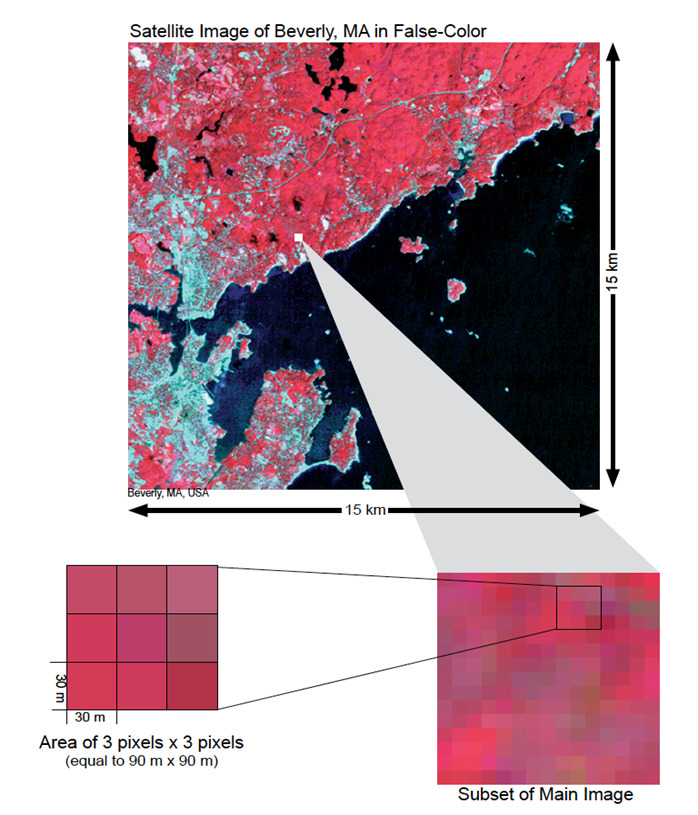 Slika 1. Satelitska snimka i dio uvećanih pixela4.1.2. 											2 bodaNavedite najmanje 3 vrste podataka koje učenici moraju prikupiti na toj mjernoj postaji da bi odredili o kojoj se MUC kategoriji pokrova radi.				         O:  Visina stabla,   pokrovnost krošnje,   postotak listopadnih / zimzelenih vrsta, koordinate, dominantna vrsta Ako se navode samo 2  podatka, to je 1 bod, za 3 i više podataka dobivaju se 2 bodaNapomena za ispravljanje: za MUC 1. razine  treba visina stabala (drveće ili grmlje) i gustoća pokrova košnje (zatvorena šuma ili šumovito područje) te je li miješana listopadna i crnogorična ili samo jedno od toga, odnosno dominantna i kodominantna vrsta.  ZADATAK 4.2.  									1 bodSateliti NASA-e prikupljaju podatke i dokumentiraju promjene pokrova koje se zbivaju na zemljinoj površini. Koja je onda svrha podataka koje prikupljaju GLOBE učenici na svojim pixelima?Slova ispred točnih odgovora upišite na listu za odgovore!Da bolje upoznaju okolišDa provode više vremena u prirodiDa se koriste podatcima u svojim istraživanjima Zemljinog sustavaDa provjere točnost satelitskih snimkiZADATAK 4.3. 									     1 bodKoliki udio vašeg biološkog pixela treba biti prekriven vegetacijom da biste ga mogli definirati kao Land Cover Study Site? Slovo ispred točnog odgovora upišite na list za odgovore  100 %       b)    30 %         c)  50 %           d)     10 %     ZADATAK 4.4. 									     Slika 2 prikazuje smještaj Nacionalnog parka Great Smoky Mountains u Sjevernoj Karolini (SAD). Radi se o planinskom području umjerenog pojasa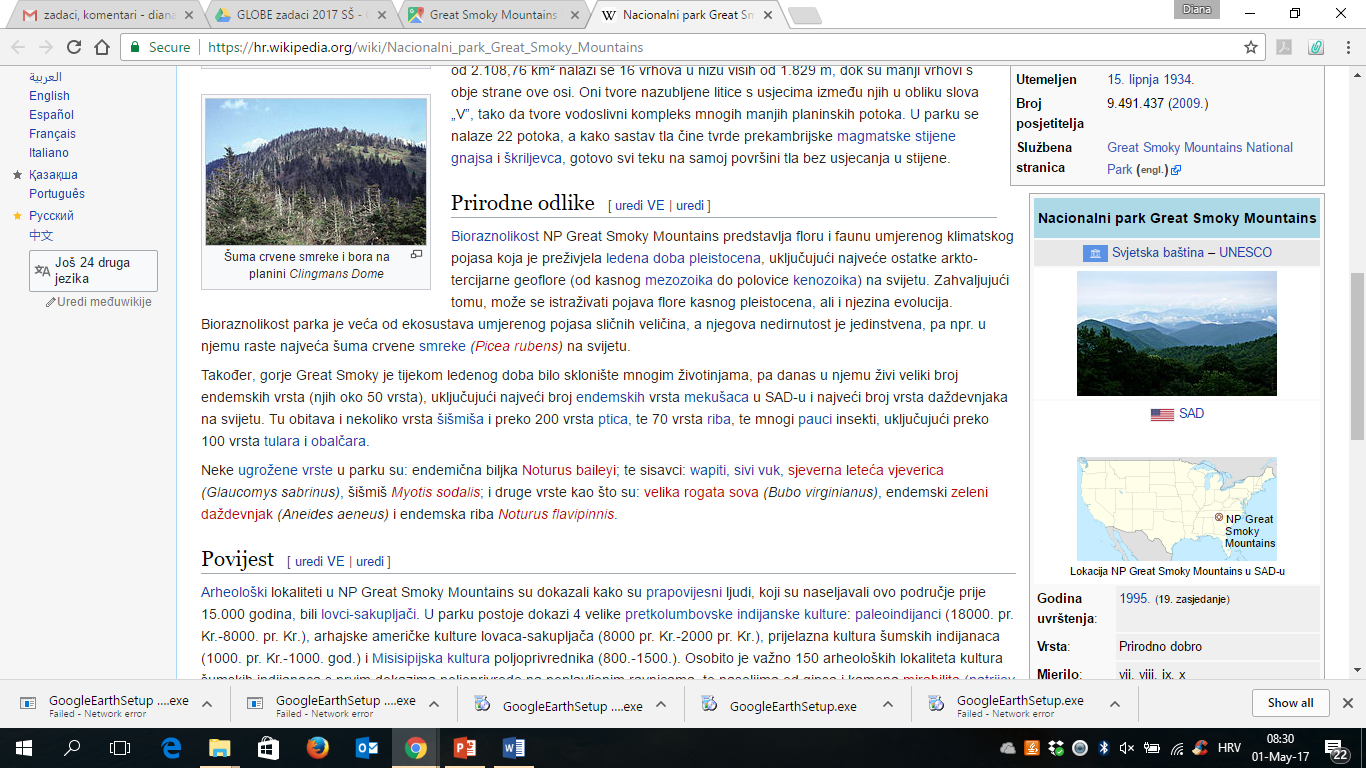 Niz slika (Slika 3) prikazuje sezonske promjene vegetacije na prostoru tog Nacionalnog parka 4.4.1 Godišnjim dobima  na listu za odgovore pridruži slova kojima su označene slike ! 1,5 bod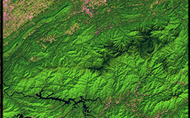 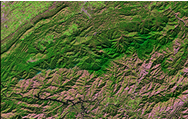 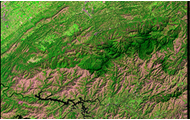      Slika 3. Isto područje Nacionalnog parka Great Smoky Mountains u različitim godišnjim dobima        O:
4.4.2.	    Kako objašnjavate prisutnost zelenog pokrova i u zimskom periodu?   	   0,5 boda         Objašnjenje upišite na list za odgovore               O:  Vazdazelenim biljkama ZADATAK 4.5.Vaš biološki pixel nalazio se u svijetloj šumi s obimno razvijenim pokrovom prizemnog sloja,  3 kilometra udaljenoj od škole. Podatke o pokrovu već 10 godina šaljete u GLOBE bazu pa ste to željeli učiniti i ovog proljeća. Pri dolasku na istraživačko mjesto (mjernu postaju) ustanovili ste da je posječeno više od 60 % stabala i da je na tom mjestu uredjeno izletište namijenjeno rekreaciji turista. Posječena su upravo ona stabla koja ste do sada mjerili.4.5.1. Koje osnovno obilježje vašeg pixela morate ponovno provjeriti i promijeniti kod unosa podataka? 									      0,5 bodaO: MUC kodKoja biometrijska mjerenja možete i nadalje provoditi  na tom pikselu?                           Slovo ispred točnog odgovora upiši na listu za odgovore) 			      0,5 bodaTemperatura tlab)    Biomasa trave					Visina i opseg stablaPokrov krošnje			Trebate li u GLOBE bazu podataka unijeti objašnjenje za promjene na vašoj biološkoj postaji? Gdje ćete to opisati? 								      0,5 bodaO:  Da, upisom promjena u Edit Study Site i Metadata Koje su moguće posljedice ovih promjena pokrova na vašem pikselu: 	                    1,5 bod (slova ispred točnih odgovora upiši na listu za odgovore) Smanjenje bio raznolikostiPovećana uskladištenost CO2 u biljkamaManji sloj humusa u tluVeća mogućnost erozije tlaTlo je plodnijeABCPROLJEĆELJETOZIMACAB